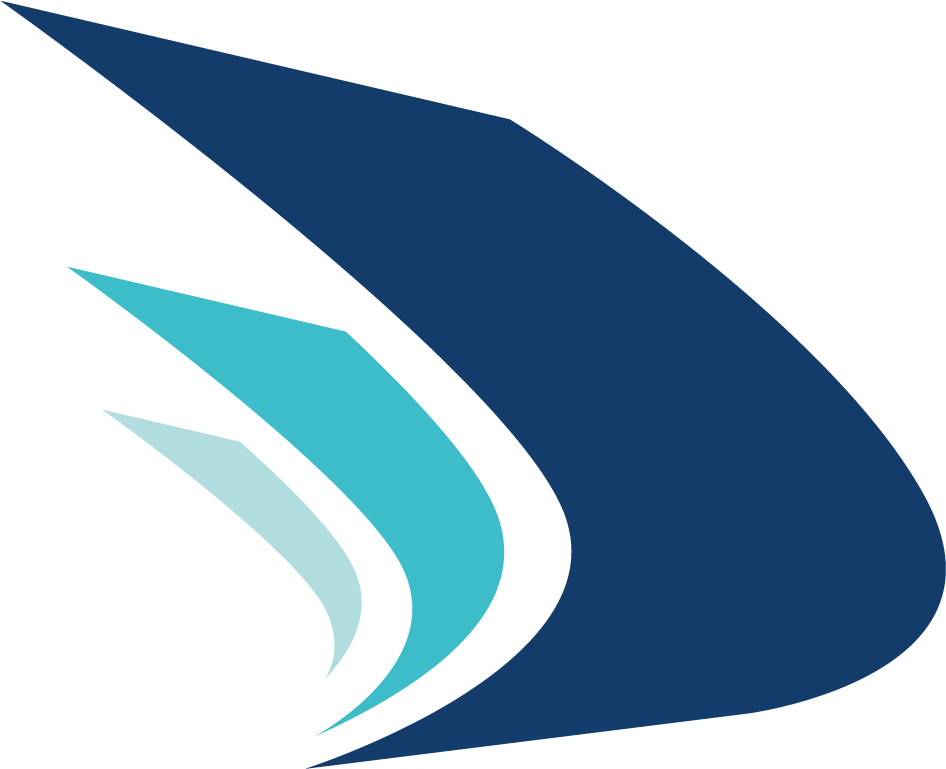 DÜZCE ÜNİVERSİTESİPEDAGOJİK FORMASYON KOORDİNATÖRLÜĞÜNE	20…-20… Akademik yılı itibariyle üniversitenizde başlatılacak olan Pedagojik Formasyon Eğitimi Sertifika Programına başvurum sonucunda ……… alanında kayıt hakkı elde ettim ve .../…/2023 tarihinde kayıt işlemlerimi yaptırdım. ……………. gerekçelerimden dolayı programa devam edemeyeceğimi bildirir kayıt için yatırmış olacağım ücretin iadesinin kesinlikle yapılamayacağının bilgim dâhilinde olduğunu beyan eder ve kaydımın silinmesi hususunda gereğini arz ederim.…/…/20... Adı-Soyadı-İmzasıTC. Kimlik No:                                                                             İletişim;Tel No:E-Mail: